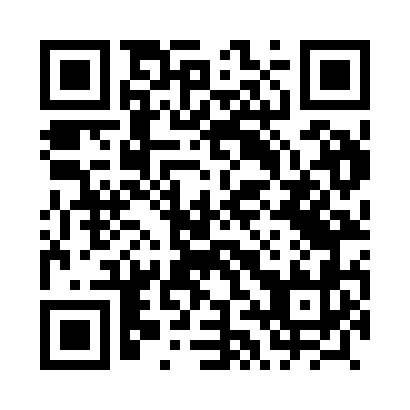 Prayer times for Trzebicko, PolandMon 1 Apr 2024 - Tue 30 Apr 2024High Latitude Method: Angle Based RulePrayer Calculation Method: Muslim World LeagueAsar Calculation Method: HanafiPrayer times provided by https://www.salahtimes.comDateDayFajrSunriseDhuhrAsrMaghribIsha1Mon4:266:2512:545:217:249:162Tue4:236:2312:545:227:269:183Wed4:206:2012:545:247:289:214Thu4:176:1812:535:257:309:235Fri4:146:1612:535:267:319:256Sat4:126:1412:535:277:339:277Sun4:096:1112:525:287:359:308Mon4:066:0912:525:307:369:329Tue4:036:0712:525:317:389:3410Wed4:006:0512:525:327:409:3711Thu3:576:0212:515:337:419:3912Fri3:546:0012:515:347:439:4213Sat3:515:5812:515:357:459:4414Sun3:475:5612:515:377:469:4715Mon3:445:5412:505:387:489:4916Tue3:415:5212:505:397:509:5217Wed3:385:4912:505:407:519:5418Thu3:355:4712:505:417:539:5719Fri3:325:4512:495:427:559:5920Sat3:285:4312:495:437:5610:0221Sun3:255:4112:495:447:5810:0522Mon3:225:3912:495:458:0010:0823Tue3:195:3712:495:468:0110:1024Wed3:155:3512:495:488:0310:1325Thu3:125:3312:485:498:0510:1626Fri3:085:3112:485:508:0610:1927Sat3:055:2912:485:518:0810:2228Sun3:025:2712:485:528:1010:2529Mon2:585:2512:485:538:1110:2830Tue2:555:2312:485:548:1310:31